Задание для занятияПрактическое занятие 39. Выполнение графической работы №17 «По заданным отметкам вычертить план поперечного профиля земляного полотна автомобильной дороги». Выполнить чертеж на формате А3 в масштабе 1:100Образец работы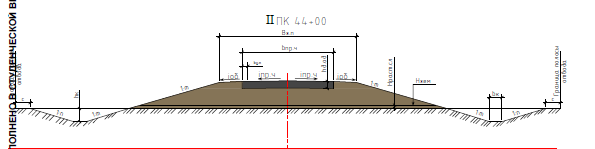 Построение поперечного профиля земляного полотнаЗаданиеДля заданной категории дороги, высоты насыпи, крутизны откосов, размеров кюветов (резервов) вычертить конструкцию поперечного профиля дороги с обозначением на чертеже всех элементов.ИСХОДНЫЕ ДАННЫЕВыполненную работу отправить в виде фотоотчета преподавателям по электронному адресу:Первая подгруппа: bsv1960@list.ru  или в группу «Курсовое проектирование» в ВК https://vk.com/topic-193459393_41351336 Вторая подгруппа: frejndekaterina@gmail.com или по ВК https://vk/.com/id427508240Дата занятия по расписанию14.05.2020Группа281Дисциплина/МДК/практикаИнженерная графикаНомер занятия по КТП64ПреподавательБобылев С.В. Фрейнд Е.А.Тема занятияГрафическая работа №17. Поперечный профиль земляного полотна дорогиПоказателиПоказатели12Тип поперечного профилянасыпьнасыпь Техническая категория дороги34Рабочая отметка по оси, м2,21,65Толщина дорожной одежды, м0,80.7Тип поперечного профиляКрутизна внутреннего откоса1:31:4Крутизна внешнего откоса1:31:1,5Глубина канавы, м0,60,8Ширина канавы по дну, м0,40,6